Request Reference: 17180001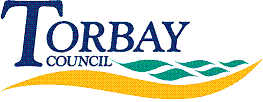 Date received: 29 March 2017Date response sent: 27 April 20171.	The Torbay (M) Council spending on computers and laptops, per calendar year since 1st January 2013 (separated by year)2.	The number of computers and laptops purchased by the Torbay (M) Council, per calendar year since 1st January 2013 (separated by year)3.	The number of computers and laptops disposed by the Torbay (M) Council, per calendar year since 1st January 2013 (separated by year)	This data is not recorded4.	The total Torbay (M) Council IT department spending per year (everything: hardware, software, labour costs .etc.), per calendar year since 1st January 2013 (separated by year)YearTypeCosts incl peripherals (monitors, docks, etc.)2013/14Laptops£9,899.152013/14Desktops£2,974.172014/15Laptops£19,816.622014/15Desktops£44,738.042015/16Laptops£27,733.722015/16Desktops£16,717.902016/17 (not final figures)Laptops£1,247.632016/17 (not final figures)Desktops£9,637.23YearTypeQuantity purchased2013/14Laptops162013/14Desktops62014/15Laptops302014/15Desktops1032015/16Laptops592015/16Desktops462016/17 (not final figures)Laptops32016/17 (not final figures)Desktops242013/14£2,420K2014/15£2,294K2015/16£2,104K2016/17£2,045K